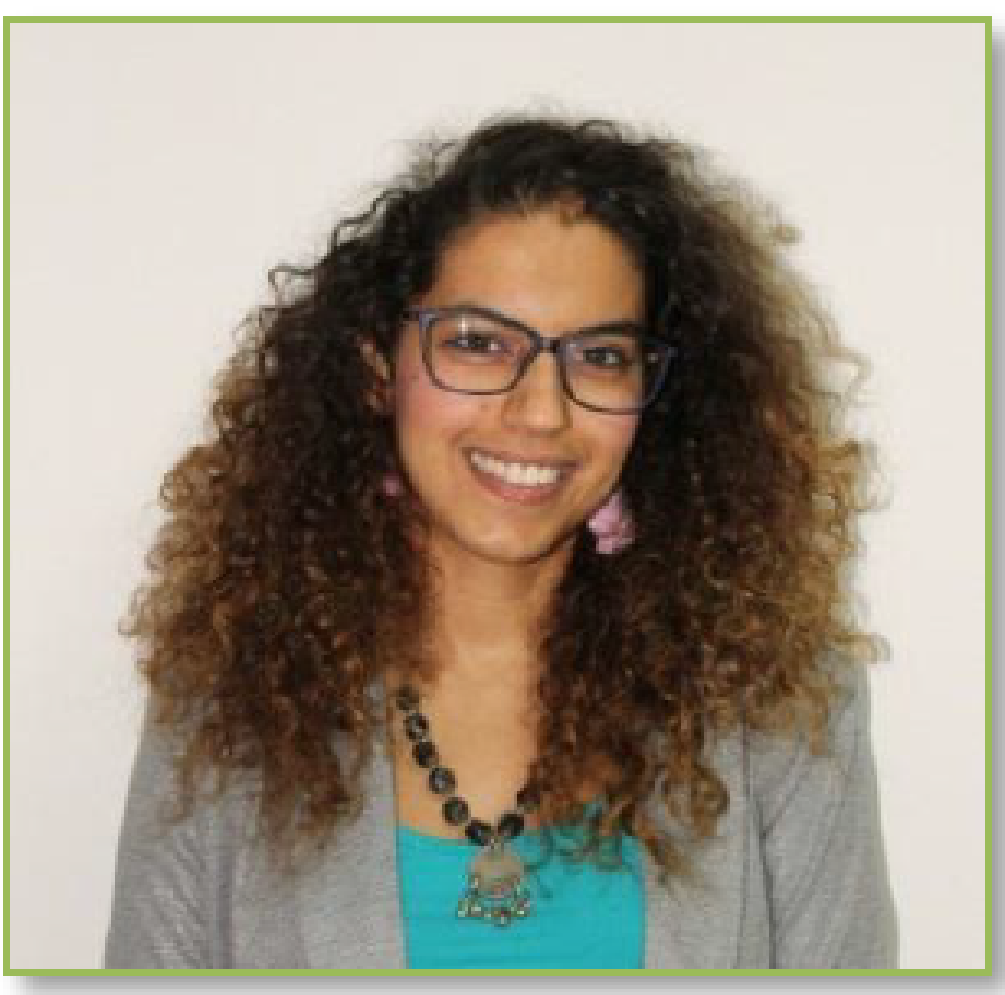 Selma ALAOUI127 avenue Mohammed V, Rabat, MarocTél. : +212 6 61 11 11 11 E-mail : selma.alaoui@mail.comLinkedIn : www.linkedin.com/in/selma.alaouiEXPERIENCE PROFESSIONNELLEDirectrice de Communication EXTRACORP (Casablanca)Jan. 15 à ce jourDéfinition de la stratégie de communication du nouveau mandat, élaboration des supportsDéveloppement d'une campagne de promotion de la femme chef d’entreprise au Maroc et organisation de conférences Gestion des cycles de projetsGestion des partenariats et conventionsBusiness Development ManagerCOGEFIP (Casablanca/Paris) Sept. 11 – Déc. 14Pilotage stratégique et managérial en coordination avec la direction générale : Ouverture sur le marché arabeReporting à la direction commerciale : résultats, perspectives, concurrence, tendancesMise en place d’un calendrier promotionnel en collaboration avec Maroc Export axé sur le Maghreb : foires, salons et partenariats Élaboration du plan de communication externe Chargée de CommunicationCrédit 3000 (Bruxelles) Déc. 10 – Sept. 11Promotion de l’entité en Europe (Belgique, France, Espagne, Portugal) et au MarocGestion complète du site credit3000.com : Création de contenus, modérationParticipation au lancement de la nouvelle campagne publicitaire de Crédit 3000 2011 Organisation de formations et conférencesEDUCATION  2013 - 2015 Master en Management du Commerce InternationalISCAE - Mention Très Bien2009 - 2010 Master en communication interne et institutionnelleSup de Pub INSEEC, Paris2003 - 2006 Prépa HEC Option GestionLa Résidence, Casablanca2005 Baccalauréat Option Gestion et EconomieLycée Avicenne, Casablanca - Mention BienLANGUESArabe 	 NatifFrançais 	 NatifAnglais 	 Compétence professionnelle complèteEspagnol  IntermédiaireCOMPETENCES INFORMATIQUESPack Office : Word, Excel, Powerpoint, OutlookInternet : gestion de sites web, réseaux sociauxAutres : Adobe Photoshop, Illustrator, IndesignCENTRES D'INTERETLecture : poésie, littérature marocaineSport : natation, course de fondVoyages : Maghreb, Espagne, PortugalFORMATION CONTINUE DES CONSEILLERS ET DES MANAGERS DE CAREER CENTERFICHE CV Exemple 2 - AMÉLIORER VOTRE CVNom de l’atelier : 3 – BOOSTER MON CV